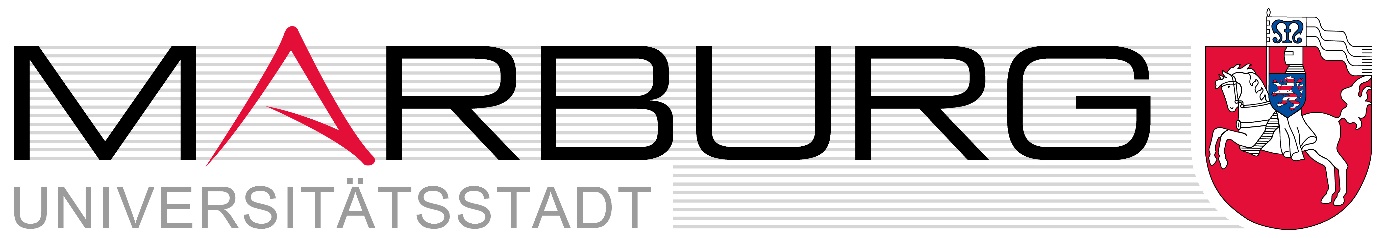 Bewerbung für den Jürgen-Markus-Preis 2024Abgabetermin: 06.04.2024Bitte fügen Sie eine Kurzbeschreibung des Projekts (max. 5 DIN A 4 Seiten) bei.In der Kurzbeschreibung sollten folgende Punkte berücksichtigt sein:inwiefern ist der Inklusionsgedanke verwirklicht bzw. in welchem Bereich werden Barrieren abgebaut oder Teilhabe ermöglichtwie soll das Preisgeld verwendet werden (konkrete Projekte, die durch das Preisgeld unterstützt werden, bzw. Bereiche, in die das Preisgeld fließt)Ziel des Projekts, Wirkung des ProjektsHinweise:Erstellen Sie bitte ein Dokument mit Bewerbungsbogen und Kurzbeschreibung des ProjektsBitte reichen Sie die Bewerbung in digitaler Form entweder als Word-Datei oder als barrierefreies PDF einPro Projekt wird der Bewerbungsbogen plus max. 5 weitere Seiten an die Kuratoriumsmitglieder weitergegebenBitte darüber hinaus keine Broschüren, Sticks oder Bilder einreichen, da diese von den blinden Kuratoriumsmitgliedern nicht gelesen oder angeschaut werden können.Name des Projekts:Name des Bewerbers /der Bewerberin:Ansprechperson:(bei Vereinen und Organisationen)Adresse (Straße, PLZ, Ort):Telefonnummer:E-Mail-Adresse: